ZDRAVOTNÍ ÚSTAV SE SÍDLEM V ÚSTÍ NAD LABEM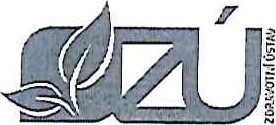 Příspěvková organizace (zřízená podle S 86 odst. l , zákona č. 258/2000 Sb. v platném znění)MOSKEVSKÁ 15, 400 01 ÚSTÍ NAD LABEM lč: 71009361 DIČ: CZ71009361 CENTRUM HYGIENICKÝCH LABORATOŘÍ, PRACOVIŠTĚ HRADEC KRÁLOVÉ JANA ČERNÉHO 361 , 503 41 HRADEC KRÁLOVÉSev.en EC, a.s.K Elektrárně 227533 12 ChvaleticeVĚC: Potvrzení přijetí smlouvy o dílo č. 0600012321/255Potvrzuji přijetí smlouvy o dílo a její plnění v letech 2018-2020.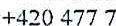 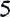 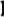 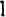 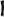 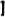 	TELEFON	FAX	E-MAIL	www	BANKOVNÍ SPOJENÍ	+420 477 751 1 17 zdravotni.ustav@zuusti.ľz	www.zuusti.cz	ČNB ÚL 10006-4193641 1/0710NAŠE ZNAČKAVYŘIZUJETELEFONE-MAILDNEIng. Ivo Šrámek721 262 711ivo.sramek@zuusti.cz	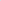 12.1. 2018